ITU-R Working Party 6C wishes to inform that a new Rapporteur Group has been established to study methods to assess, measure and specify “Quality of Experience” in television broadcasting.  The Terms of Reference of the Rapporteur Group are as follows:–	To examine the definition of Quality of Experience used in Recommendation ITU-T G.1011 or elsewhere, and to propose that definition, or of a modified definition, for use in future Recommendations on Quality of Experience, to be developed by ITU-R Study Group 6 for application to television broadcasting.–	To review Question ITU-R 44-4/6 “Objective picture quality parameters and associated measurement and monitoring methods for digital television images” and evaluate the need or otherwise to revise it in order that it may also apply to the subjective assessment and objective measurement of Quality of Experience.–	To analyze the Recommendations that Study Group 6 has issued on quality assessment and measurements for television broadcasting, and advise to which extent they can be used toward the assessment and measurement of Quality of Experience as applied to television broadcasting, taking also into account relevant Recommendations issued by ITU-T Study Group 12, where appropriate.–	To analyze relevant technical literature, and solicit or organize experimental research as needed, in order to determine in which way the various processes along the broadcast television signal path, from source to presentation in the home, impact on the quality of television broadcasting video and audio and concur in determining the Quality of Experience experienced by television audiences.–	To survey, if possible, any existing mathematical models that can be used to predict the Quality of Experience to be expected in television broadcasting, basing on measurements of the values of the individual impairment parameter that impact on it. ____________Radiocommunication Study Groups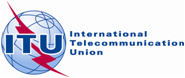 Source: Document 6C/TEMP/205Source: Document 6C/TEMP/2052 December 2014Source: Document 6C/TEMP/205English onlyWorking Party 6CWorking Party 6CLiaison statement to ITU-T SG 9, ITU-T SG 12 and VQEG on a new Rapporteur Group to study methods to assess, measure and specify “Quality of Experience” in television broadcastingLiaison statement to ITU-T SG 9, ITU-T SG 12 and VQEG on a new Rapporteur Group to study methods to assess, measure and specify “Quality of Experience” in television broadcasting